Copyright information - Please read© This Free Resume Template is the copyright of Hloom.com. You can download and modify this template for your own personal use to create a resume for yourself, or for someone else. You can (and should!) remove this copyright notice (click here to see how) before sending your resume to potential employers.You may not distribute or resell this template, or its derivatives, and you may not make it available on other websites without our prior permission. All sharing of this template must be done using a link to http://www.hloom.com/resumes/. For any questions relating to the use of this template please email us - info@hloom.com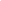 Harry HloomBUILDERHarry HloomBUILDERHarry HloomBUILDERPROFILE PROFILE Hloom Pro Tip - You should explain your key qualifications for the job in two concise sentences. You should work in the most desired skill if you can identify it from the advertisement. This is your first opportunity to sell yourself to this hiring manager.Hloom Pro Tip - You should explain your key qualifications for the job in two concise sentences. You should work in the most desired skill if you can identify it from the advertisement. This is your first opportunity to sell yourself to this hiring manager.Address:	Redwood City, CA	Email:	harryhloom@example.comPhone:	555-123-4567Website:	www.maryhloom.netLinkedIn:	linkedin.com/maryhloomContact InformationHloom Pro Tip - Do away with full addresses and faxes. This is a modern era - employers will email any important job interview information or offer letter. Focus instead of adding professional social media accounts, online portfolios, business websites alongside your phone number and email.Address:	Redwood City, CA	Email:	harryhloom@example.comPhone:	555-123-4567Website:	www.maryhloom.netLinkedIn:	linkedin.com/maryhloomContact InformationHloom Pro Tip - Do away with full addresses and faxes. This is a modern era - employers will email any important job interview information or offer letter. Focus instead of adding professional social media accounts, online portfolios, business websites alongside your phone number and email.ExperienceExperience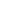 Job Title EmployerLocation MM/YYYYJob Title EmployerLocation MM/YYYYResponsibility or accomplishments. Use statistics, percentages, or additional supporting evidence to demonstrate your hiring potential.Responsibility or accomplishments #2.Responsibility or accomplishments #3.Job Title EmployerLocation MM/YYYYJob Title EmployerLocation MM/YYYYResponsibility or accomplishments #1.Responsibility or accomplishments #2.Responsibility or accomplishments #3.Skills	Skills	Soft Skill 1	██████████████Soft Skill 2	██████████████Hard Skill 1	██████████████Hard Skill 2	██████████████Soft Skill 1	██████████████Soft Skill 2	██████████████Hard Skill 1	██████████████Hard Skill 2	██████████████Technical Skill 1	██████████████Technical Skill 2	██████████████OPTIONAL Skill 1	██████████████OPTIONAL Skill 2	██████████████	Technical Skill 1	██████████████Technical Skill 2	██████████████OPTIONAL Skill 1	██████████████OPTIONAL Skill 2	██████████████	EducationEducationHloom Pro Tip - Update this section to include relevant degrees, training programs, certifications, or academic coursework related to the open job opportunity. Name of University MM/YYYYHloom Pro Tip - Update this section to include relevant degrees, training programs, certifications, or academic coursework related to the open job opportunity. Name of University MM/YYYYDegree and SubjectDegree and SubjectName of University  MM/YYYYName of University  MM/YYYYDegree and SubjectDegree and Subject